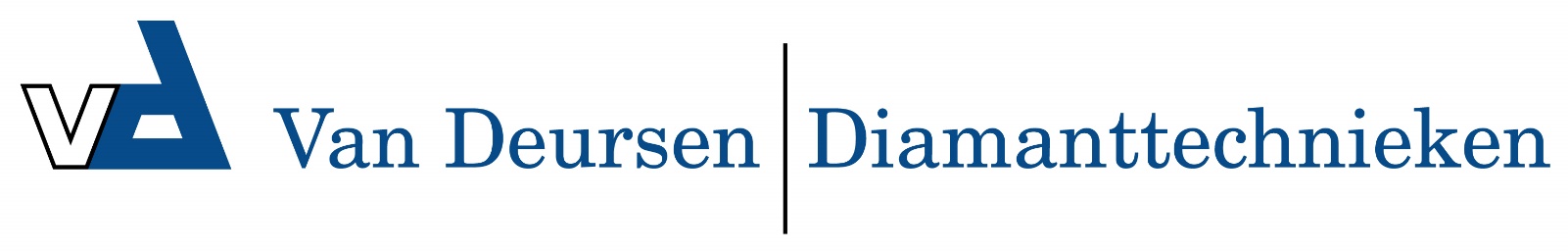 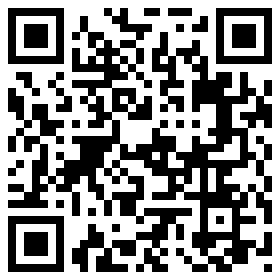 Wasboy Maximo zwart 2 rollen PVC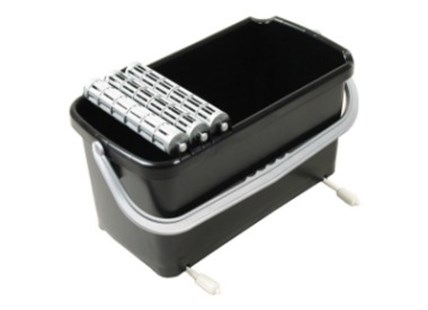 Art. 1483300Wasboy met 2 rollen zwart PVC rolhouders.